 السؤال الأول  1- أكتبي خطوات تنشيط جدار حماية ويندوز على حاسبك 2- مالغرض من الخيار public  و Private في الواجهه التالية من خلال دراستك لمفهوم جدار الحماية :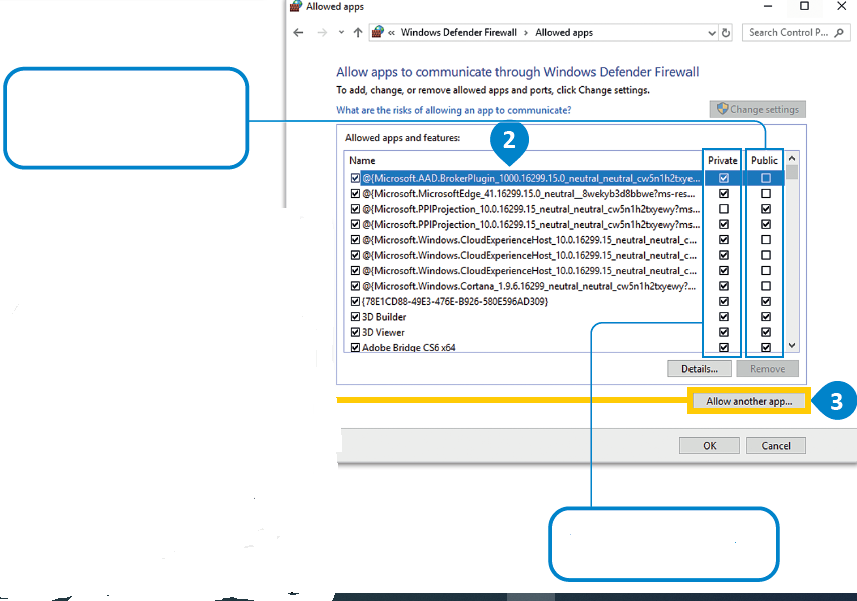 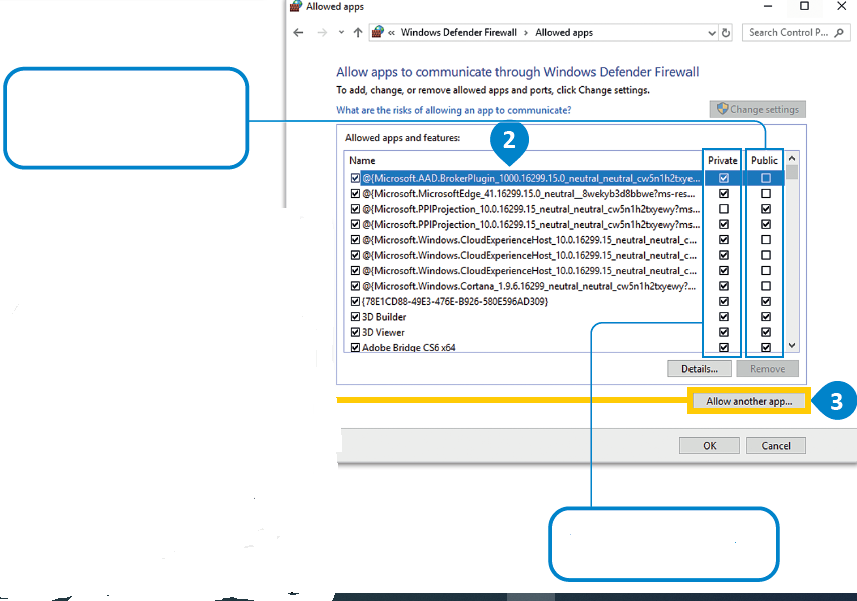 3-   أمامك مجموعه من الأذونات صلي كل إذن البوصف الخاص بة   1- أمامك واجهة برنامج وايرشارك (محلل الشبكة ) تعرفي على الأجزاء الناقصة في الواجهة الأساسية : 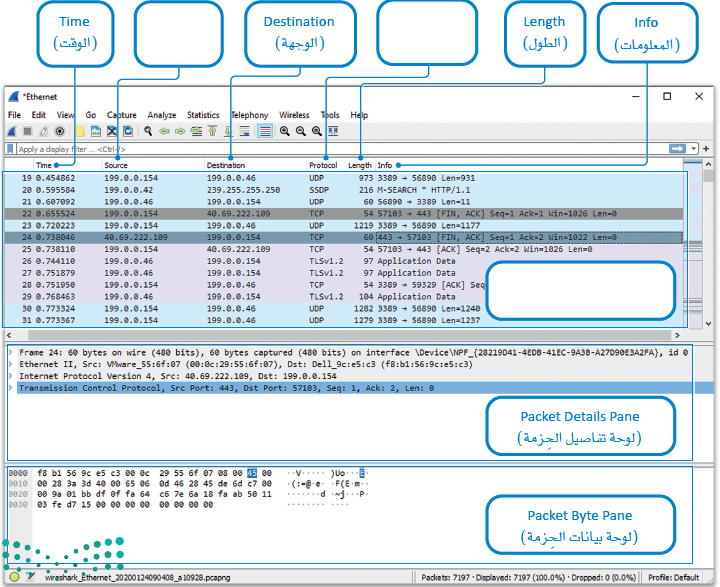 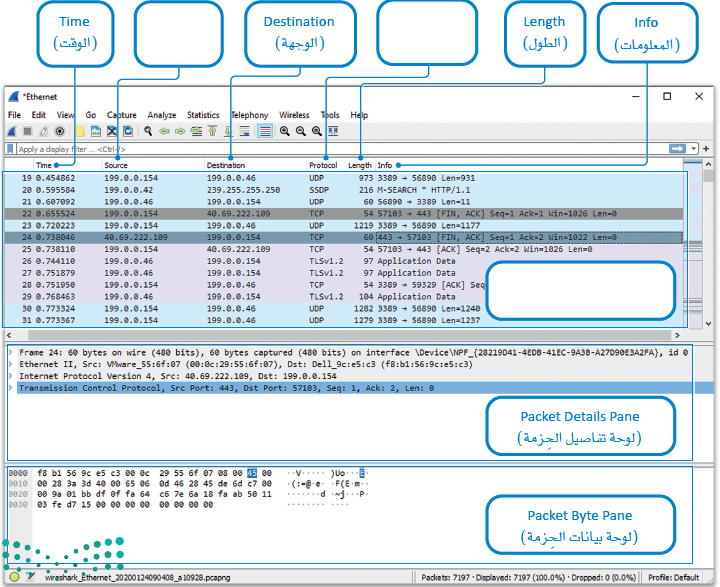 2- أمامك لوحة قائمة الحزمة التي تعرض نتائج الفحص حيث يحوي حزم تصف مراسلات بين أجهزة المستخدمين و الخوادم المركزية  في الحزمة رقم 2  تعرفي على الأجزاء المشار إليها ؟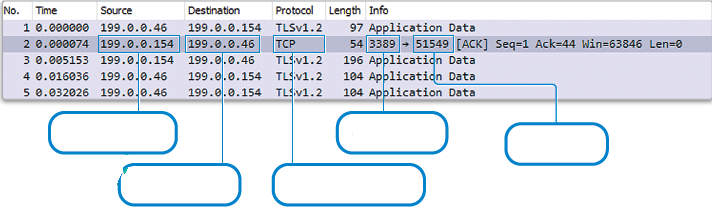 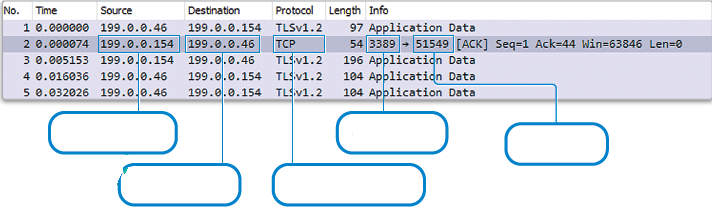 3- أكتبي خطوات تفعيل خيار معلومات الخبير لتحليل تدفق البيانات ؟................................................................................................................................................................................................................................السؤال الثالث : أمامك خوارزمية تشفير للنصوص تعرفي عليها و اكملي الفرغ   مالإذن الاجابةالوصف 1Full control تحكم كامليسمح للمستخدمين بعرض الملفات و المجلدات  2Modify تعديليسمح للمستخدمين بقراءة و عرض الملفات و المجلدات و تنفيذها 3Read Execute قراءة و تنفيذيسمح بإنشاء ملفات و مجلدات جديده 4Read قراءةيسمح للمستخدمين بتعديل الملفات و المجلدات بما في ذلك إنشاء ملفات و مجلدات فرعية جديده 5Write كتابة يوفر للمستخدم تحكم كاملاً في الملف او المجلد 6List Folder Contentيوفر للمستخدم تحكم كاملاً في الملف او المجلد 